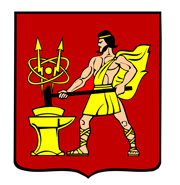 АДМИНИСТРАЦИЯ  ГОРОДСКОГО ОКРУГА ЭЛЕКТРОСТАЛЬМОСКОВСКОЙ   ОБЛАСТИПОСТАНОВЛЕНИЕ  ___14.05.2021__ № ___385/5____Об утверждении Положения о комиссии по урегулированию конфликта интересов руководителей муниципальных учреждений и предприятий городского округа Электросталь Московской областиВ соответствии с Федеральным законом от 25.12.2008 № 273-ФЗ «О противодействии коррупции», руководствуясь постановлением Правительства Московской области от 14.03.2019 №124/8 «О мерах по предупреждению коррупции в государственных учреждениях Московской области, государственных унитарных предприятиях Московской области, созданных для выполнения задач, поставленных перед центральными исполнительными органами государственной власти Московской области и государственными органами Московской области», в целях обеспечения единой государственной политики в области противодействия коррупции и для повышения эффективности мер по предупреждению коррупции в муниципальных учреждениях и предприятиях городского округа Электросталь Московской области Администрация городского округа Электросталь Московской области ПОСТАНОВЛЯЕТ:1. Утвердить Положение о комиссии по урегулированию конфликта интересов руководителей муниципальных учреждений и предприятий городского округа Электросталь Московской области (прилагается).2.Опубликовать настоящее постановлении в газете «Официальный вестник» и разместить на официальном сайте городского округа Электросталь Московской области в информационно-телекоммуникационной сети «Интернет» по адресу: www.electrostal.ru.3. Настоящее постановление вступает в силу после его официального опубликования.4. Контроль за исполнением настоящего постановления оставляю за собой.Глава городского округа 								И.Ю. Волкова УТВЕРЖДЕНО  постановлением Администрациигородского округа Электросталь Московской областиот __14.05._2021 г. №___385/5____ПОЛОЖЕНИЕО КОМИССИИ ПО УРЕГУЛИРОВАНИЮ КОНФЛИКТА ИНТЕРЕСОВРУКОВОДИТЕЛЕЙ МУНИЦИПАЛЬНЫХ УЧРЕЖДЕНИЙ И ПРЕДПРИЯТИЙГОРОДСКОГО ОКРУГА ЭЛЕКТРОСТАЛЬ 1. Настоящим Положением определяется порядок формирования и деятельности комиссии по урегулированию конфликта интересов руководителей муниципальных учреждений и предприятий городского округа Электросталь Московской области (далее – комиссия).2. Комиссия в своей деятельности руководствуется Конституцией Российской Федерации, федеральными законами, нормативными правовыми актами Московской области, Уставом городского округа Электросталь, муниципальными правовыми актами городского округ Электросталь, настоящим Положением.3. Состав комиссии утверждается распоряжением Администрации городского округа Электросталь Московской области.В состав Комиссии входят председатель комиссии, его заместитель, секретарь и члены комиссии. Все члены комиссии при принятии решений обладают равными правами. В отсутствие председателя комиссии его обязанности исполняет заместитель председателя комиссии.Состав комиссии формируется таким образом, чтобы исключить возможность возникновения конфликта интересов, который мог бы повлиять на принимаемые комиссией решения.4. В заседаниях комиссии с правом совещательного голоса участвуют муниципальные служащие, специалисты, которые могут дать пояснения по вопросам, рассматриваемым комиссией, должностные лица органов местного самоуправления городского округа Электросталь, представители заинтересованных организаций, представитель руководителя муниципального учреждения или предприятия городского округа Электросталь, в отношении которого комиссией рассматривается вопрос об урегулировании конфликта интересов, по решению председателя комиссии, принимаемому в каждом конкретном случае отдельно не менее чем за три дня до дня заседания комиссии на основании ходатайства руководителя муниципального учреждения или предприятия городского округа Электросталь, в отношении которого комиссией рассматривается этот вопрос, или любого члена комиссии.5. Заседание комиссии считается правомочном, если на нем присутствует не менее двух третей от общего числа членов комиссии.6. При возникновении прямой или косвенной личной заинтересованности члена комиссии, которая может привести к конфликту интересов при рассмотрении вопроса, включенного в повестку дня заседания комиссии, он обязан до начала заседания заявить об этом. В таком случае соответствующий член комиссии не принимает участия в рассмотрении указанного вопроса.7. Основаниями для проведения заседания комиссии являются:7.1. представление представителем нанимателя (работодателем) документов, свидетельствующих о несоблюдении руководителем муниципального учреждения или предприятия городского округа Электросталь требований об урегулировании конфликта интересов;7.2. заявление руководителя муниципального учреждения городского округа Электросталь о невозможности по объективным причинам представить сведения о доходах, об имуществе и обязательствах имущественного характера своих супруги (супруга) и несовершеннолетних детей;7.3 уведомление руководителя муниципального учреждения или предприятия городского округа Электросталь, представителя нанимателя (работодателя) о возникновении личной заинтересованности, которая приводит или может привести к конфликту интересов;7.4. представление представителя нанимателя (работодателя) или любого члена комиссии, касающееся обеспечения соблюдения руководителем муниципального учреждения или предприятия городского округа Электросталь требований об урегулировании конфликта интересов (в том числе по итогам заполнения декларации конфликта интересов, разработанной с учетом положений антикоррупционных стандартов муниципального учреждения городского округа Электросталь Московской области, муниципального унитарного предприятия городского округа Электросталь Московской области);7.5. представление представителем нанимателя (работодателя) или руководителем кадровой службы материалов, свидетельствующих о представлении руководителем муниципального учреждения или предприятия неточных или неполных сведений о доходах, об имуществе и обязательствах имущественного характера как самого руководителя муниципального учреждения, так и его супруги (супруга) и несовершеннолетних детей.8. Комиссия не рассматривает сообщения о преступлениях и административных правонарушениях, а также анонимные обращения, не проводит проверки по фактам нарушения служебной дисциплины.9. Рассмотрению вопросов, указанных в подпунктах 7.1, 7.3, 7.4 пункта 7 настоящего Положения, по решению представителя нанимателя (работодателя) в лице Главы городского округа Электросталь Московской области (далее – Глава городского округа) может предшествовать проведение проверки в форме собеседования с руководителем муниципального учреждения или предприятия городского округа Электросталь, получение от него письменных пояснений, направление в установленном порядке запросов в органы местного самоуправления, иные органы и заинтересованные организации.10. Председатель комиссии при поступлении к нему в установленном порядке информации, содержащей основания для проведения заседания комиссии:10.1. в 10-дневный срок назначает дату заседания комиссии. При этом дата заседания комиссии не может быть назначена позднее 20 дней со дня поступления указанной информации, за исключением случая, предусмотренного пунктом 11 настоящего Положения;10.2. организует ознакомление руководителя муниципального учреждения или предприятия городского округа Электросталь, в отношении которого комиссией рассматривается вопрос об урегулировании конфликта интересов, его представителя, членов комиссии и других лиц, участвующих в заседании комиссии, с информацией, поступившей в комиссию, и с результатами ее проверки;10.3. рассматривает ходатайства о приглашении на заседание комиссии лиц, указанных в пункте 4 настоящего Положения, принимает решение об их удовлетворении (об отказе в удовлетворении) и о рассмотрении (об отказе в рассмотрении) в ходе заседания комиссии дополнительных материалов.11. Заседание комиссии по рассмотрению заявлений, указанных в подпункте 7.2 пункта 7 настоящего Положения, как правило, проводится не позднее одного месяца со дня истечения срока, установленного для представления сведений о доходах, об имуществе и обязательствах имущественного характера.12. Заседание комиссии проводится, как правило, в присутствии руководителя муниципального учреждения или предприятия городского округа Электросталь, в отношении которого рассматривается вопрос об урегулировании конфликта интересов. О намерении лично присутствовать на заседании комиссии руководитель муниципального учреждения или предприятия городского округа Электросталь указывает в заявлении или уведомлении, представляемых в соответствии с подпунктами 7.2, 7.3 пункта 7 настоящего Положения.13. Заседания комиссии могут проводиться в отсутствие руководителя муниципального учреждения или предприятия городского округа Электросталь в случае:13.1. если в заявлении или уведомлении, предусмотренных подпунктами 7.2, 7.3 пункта 7 настоящего Положения, не содержится указания о намерении руководителя муниципального учреждения или предприятия городского округа Электросталь лично присутствовать на заседании комиссии;13.2. если руководитель муниципального учреждения или предприятия городского округа Электросталь, намеревающийся лично присутствовать на заседании комиссии и надлежащим образом извещенный о времени и месте его проведения посредством вручения руководителю учреждения извещения под роспись, направления заказного письма с уведомлением о вручении, телефонограммы или телеграммы, извещения по факсимильной связи либо с использованием иных средств связи и доставки, обеспечивающих фиксирование извещения или вызова и его вручение адресату, не явился на заседание комиссии.14. На заседании комиссии заслушиваются пояснения руководителя муниципального учреждения или предприятия городского округа Электросталь и иных лиц, рассматриваются материалы по существу вынесенных на данное заседание вопросов, а также дополнительные материалы.15. Члены комиссии и лица, участвовавшие в ее заседании, не вправе разглашать сведения, ставшие им известными в ходе работы комиссии.16. По итогам рассмотрения вопроса, указанного в подпункте 7.1 пункта 7 настоящего Положения, комиссия принимает одно из следующих решений:16.1. установить, что руководитель муниципального учреждения или предприятия городского округа Электросталь соблюдал требования об урегулировании конфликта интересов;16.2. установить, что руководитель муниципального учреждения или предприятия городского округа Электросталь не соблюдал требования об урегулировании конфликта интересов. В этом случае комиссия рекомендует Главе городского округа указать руководителю муниципального учреждения или предприятия городского округа Электросталь на недопустимость нарушения требований об урегулировании конфликта интересов либо применить к руководителю муниципального учреждения или предприятия городского округа Электросталь конкретную меру ответственности.17. По итогам рассмотрения вопроса, указанного в подпункте 7.2 пункта 7 настоящего Положения, комиссия принимает одно из следующих решений:17.1. признать, что причина непредставления руководителем муниципального учреждения городского округа Электросталь сведений о доходах, об имуществе и обязательствах имущественного характера своих супруги (супруга) и несовершеннолетних детей является объективной и уважительной;17.2. признать, что причина непредставления руководителем муниципального учреждения городского округа Электросталь сведений о доходах, об имуществе и обязательствах имущественного характера своих супруги (супруга) и несовершеннолетних детей не является уважительной. В этом случае комиссия рекомендует руководителю муниципального учреждения городского округа Электросталь принять меры по представлению указанных сведений;17.3. признать, что причина непредставления руководителем муниципального учреждения городского округа Электросталь сведений о доходах, об имуществе и обязательствах имущественного характера своих супруги (супруга) и несовершеннолетних детей необъективна и является способом уклонения от представления указанных сведений. В этом случае комиссия рекомендует Главе городского округа применить к руководителю муниципального учреждения городского округа Электросталь конкретную меру ответственности.18. По итогам рассмотрения вопроса, указанного в подпункте 7.3 пункта 7 настоящего Положения, комиссия принимает одно из следующих решений:18.1. признать, что при исполнении руководителем муниципального учреждения или предприятия городского округа Электросталь должностных обязанностей конфликт интересов отсутствует;18.2. признать, что при исполнении руководителем муниципального учреждения или предприятия городского округа Электросталь должностных обязанностей личная заинтересованность приводит или может привести к конфликту интересов. В этом случае комиссия рекомендует руководителю муниципального учреждения или предприятия городского округа Электросталь и (или) Главе городского округа принять меры по урегулированию конфликта интересов или по недопущению его возникновения;18.3. признать, что руководитель муниципального учреждения или предприятия городского округа Электросталь не соблюдал требования об урегулировании конфликта интересов. В этом случае комиссия рекомендует Главе городского округа применить к руководителю муниципального учреждения или предприятия городского округа Электросталь конкретную меру ответственности.19. По итогам рассмотрения вопросов, указанных в подпунктах 7.1, 7.2, 7.3 пункта 7 настоящего Положения, и при наличии к тому оснований комиссия может принять иное решение, чем это предусмотрено пунктами 16, 17, 18 настоящего Положения. Основания и мотивы принятия такого решения должны быть отражены в протоколе заседания комиссии.20. По итогам рассмотрения вопросов, предусмотренных подпунктами 7.4, 7.5 пункта 7 настоящего Положения, комиссия принимает соответствующее решение.21. Для исполнения решений комиссии могут быть подготовлены проекты нормативных правовых актов Администрации городского округа, решений или поручений Главы городского округа, которые в установленном порядке представляются на рассмотрение Главе.22. Решения комиссии по вопросам, указанным в пункте 7 настоящего Положения, принимаются открытым голосованием (если комиссия не примет иное решение) простым большинством голосов присутствующих на заседании членов комиссии.23. Решения комиссии оформляются протоколами, которые подписывают члены комиссии, принимавшие участие в ее заседании.Решения комиссии для Главы городского округа носят рекомендательный характер.24. В протоколе заседания комиссии указываются:1) дата заседания комиссии, фамилии, имена, отчества членов комиссии и других лиц, присутствующих на заседании;2) формулировка каждого из рассматриваемых на заседании комиссии вопросов с указанием фамилии, имени, отчества, должности руководителя муниципального учреждения или предприятия городского округа Электросталь, в отношении которого рассматривается вопрос о соблюдении требований об урегулировании конфликта интересов;3) предъявляемые к руководителю муниципального учреждения или предприятия городского округа Электросталь претензии, материалы, на которых они основываются;4) содержание пояснений руководителя муниципального учреждения или предприятия городского округа Электросталь и других лиц по существу предъявляемых претензий;5) фамилии, имена, отчества выступивших на заседании лиц и краткое изложение их выступлений;6) источник информации, содержащей основания для проведения заседания комиссии, дата поступления информации в Администрацию городского округа;7) другие сведения;8) результаты голосования;9) решение и обоснование его принятия.25. Член комиссии, несогласный с ее решением, вправе в письменной форме изложить свое мнение, которое подлежит обязательному приобщению к протоколу заседания комиссии и с которым должен быть ознакомлен руководитель муниципального учреждения или предприятия городского округа Электросталь.26. Копии протокола заседания комиссии в 7-дневный срок со дня заседания направляются Главе городского округа, полностью или в виде выписок из него - руководителю муниципального учреждения или предприятия городского округа Электросталь, а также по решению комиссии - иным заинтересованным лицам.27. Глава городского округа рассматривает протокол заседания комиссии и вправе учесть в пределах своей компетенции содержащиеся в нем рекомендации при принятии решения о применении к руководителю муниципального учреждения или предприятия городского округа Электросталь мер ответственности, предусмотренных нормативными правовыми актами Российской Федерации, а также по иным вопросам организации противодействия коррупции. О рассмотрении рекомендаций комиссии и принятом решении Глава городского округа в письменной форме уведомляет комиссию в месячный срок со дня поступления Главе городского округа протокола заседания комиссии. Решение Главы городского округа оглашается на ближайшем заседании комиссии и принимается к сведению без обсуждения.28. В случае установления комиссией признаков дисциплинарного проступка в действиях (бездействии) руководителя муниципального учреждения или предприятия городского округа Электросталь информация об этом представляется Главе городского округа для решения вопроса о применении к руководителю муниципального учреждения или предприятия городского округа Электросталь мер ответственности, предусмотренных нормативными правовыми актами Российской Федерации.29. В случае установления комиссией факта совершения руководителем муниципального учреждения или предприятия городского округа Электросталь действия (факта бездействия), содержащего признаки административного правонарушения или состава преступления, председатель комиссии обязан передать информацию о совершении указанного действия (бездействии) и подтверждающие такой факт документы в правоприменительные органы в 3-дневный срок, в случае, если факт совершения руководителем муниципального учреждения или предприятия городского округа Электросталь действия (факта бездействия) содержит состав административного правонарушения или преступления против личности, экономической безопасности, против интересов государственной власти, интересов органов государственной власти, органов местного самоуправления, председатель комиссии обязан передать информацию о совершении указанного действия (бездействия) и подтверждающие такой факт документы в правоприменительные органы в день установления данного факта.30. Копия протокола заседания комиссии или выписка из него приобщается к личному делу руководителя муниципального учреждения или предприятия городского округа Электросталь, в отношении которого рассмотрен вопрос о соблюдении требований по урегулированию конфликта интересов.31. Организационно-техническое и документационное обеспечение деятельности комиссии, а также информирование членов комиссии о вопросах, включенных в повестку дня, о дате, времени и месте проведения заседания, ознакомление членов комиссии с материалами, представляемыми для обсуждения на заседании комиссии, осуществляются секретарем комиссии.32. Лица, нарушившие требования настоящего Положения, несут персональную ответственность.